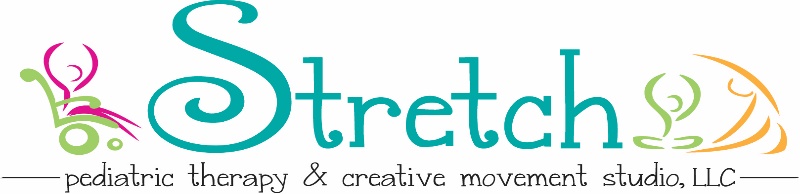 Registration FormChild’s Name: _________________________________________ Date of Birth: ________________________Parents Name: ____________________________________________________________________________Contact Phone Number: _____________________________________________________________________Address: _________________________________________________________________________________E-mail: ___________________________________________________________________________________Emergency Contact and Phone: _______________________________________________________________Allergies / Medical Concerns / Diagnosis / Medications: ____________________________________________________________________________________________________________________________________Liability Waiver and NoticesI individually and as the legal guardian of my child, ________________________, hereby acknowledge the following notices and grant Stretch Pediatric Therapy & Creative Movement Studio, LLC the following release from liability: I acknowledge and fully understand that my child will engage in physical activity that may involve some risk of injury.  I acknowledge and have been advised that it is my responsibility to consult with my child’s physician with respect to any past or current injury, illness, health problem, or any other condition or medication that may affect my child’s participation in this program.  I assume the foregoing risks and assume full personal responsibility for any personal injury sustained by my child, which may occur as a result of my child’s participation in this program.  I hold harmless Stretch Pediatric Therapy & Creative Movement Studios, LLC, its owners, directors, members, employees, and agents from any claim, cause, of action or liability for damages arising from any personal injury to my child or other persons or property caused by my child’s participation in the Stretch Creative Movement Program.I AGREE to give Stretch Pediatric Therapy & Creative Movement Studio, LLC permission to use photographs and/or video of my child for any promotional, marketing or professional development training materials.  I understand that my child’s name will never be used to identify my child.  I understand that I will not be compensated at any time for the use of my child’s images.  Parent / Guardian’s Name: _______________________________________________________Parent / Guardian’s Signature: ____________________________________________________Date Signed: __________________________________________________________________________ (initial) I have received the policies of Stretch Pediatric Therapy________ (initial) I would like to be added to the Stretch Pediatric Therapy email distribution list